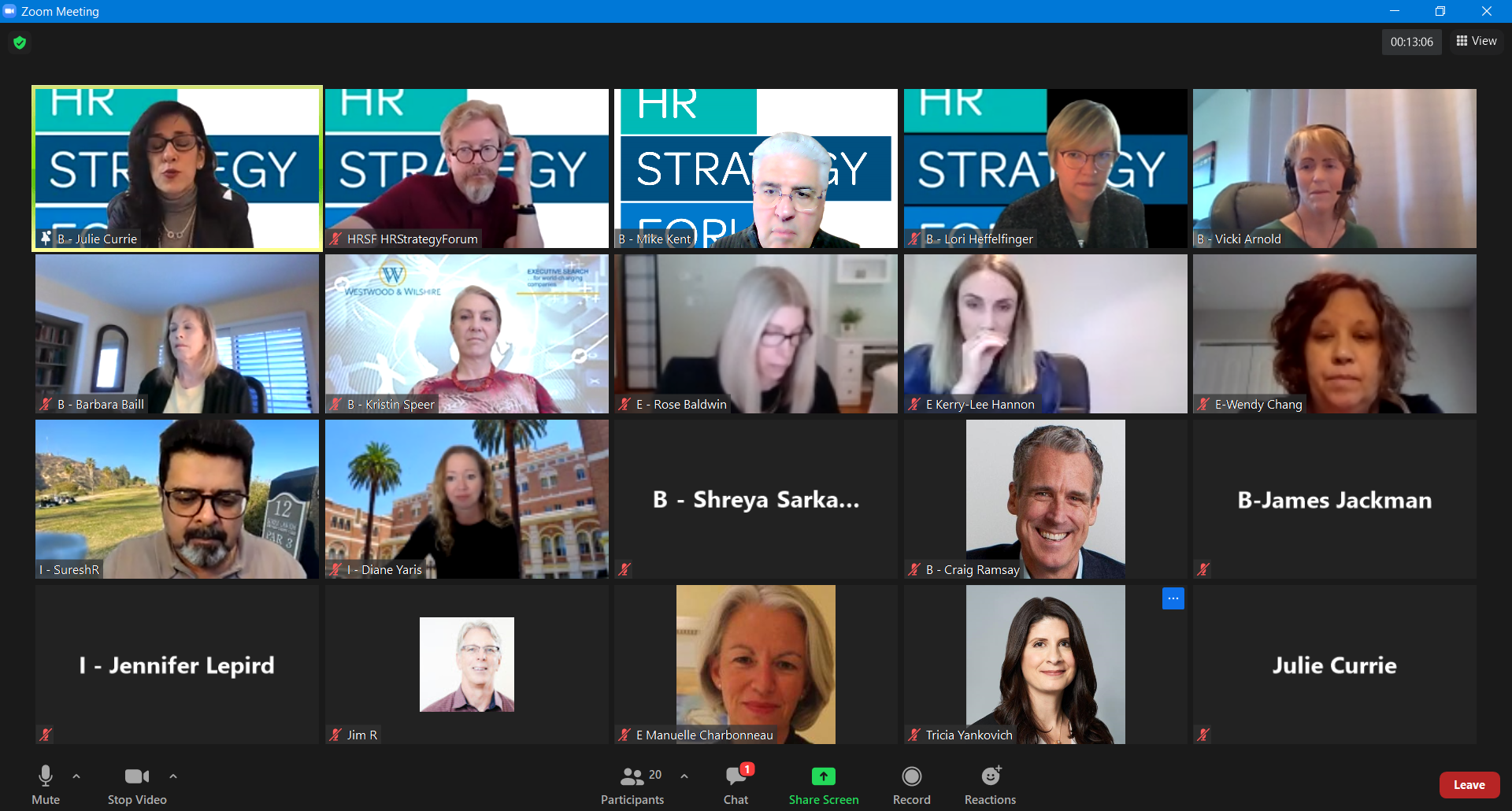 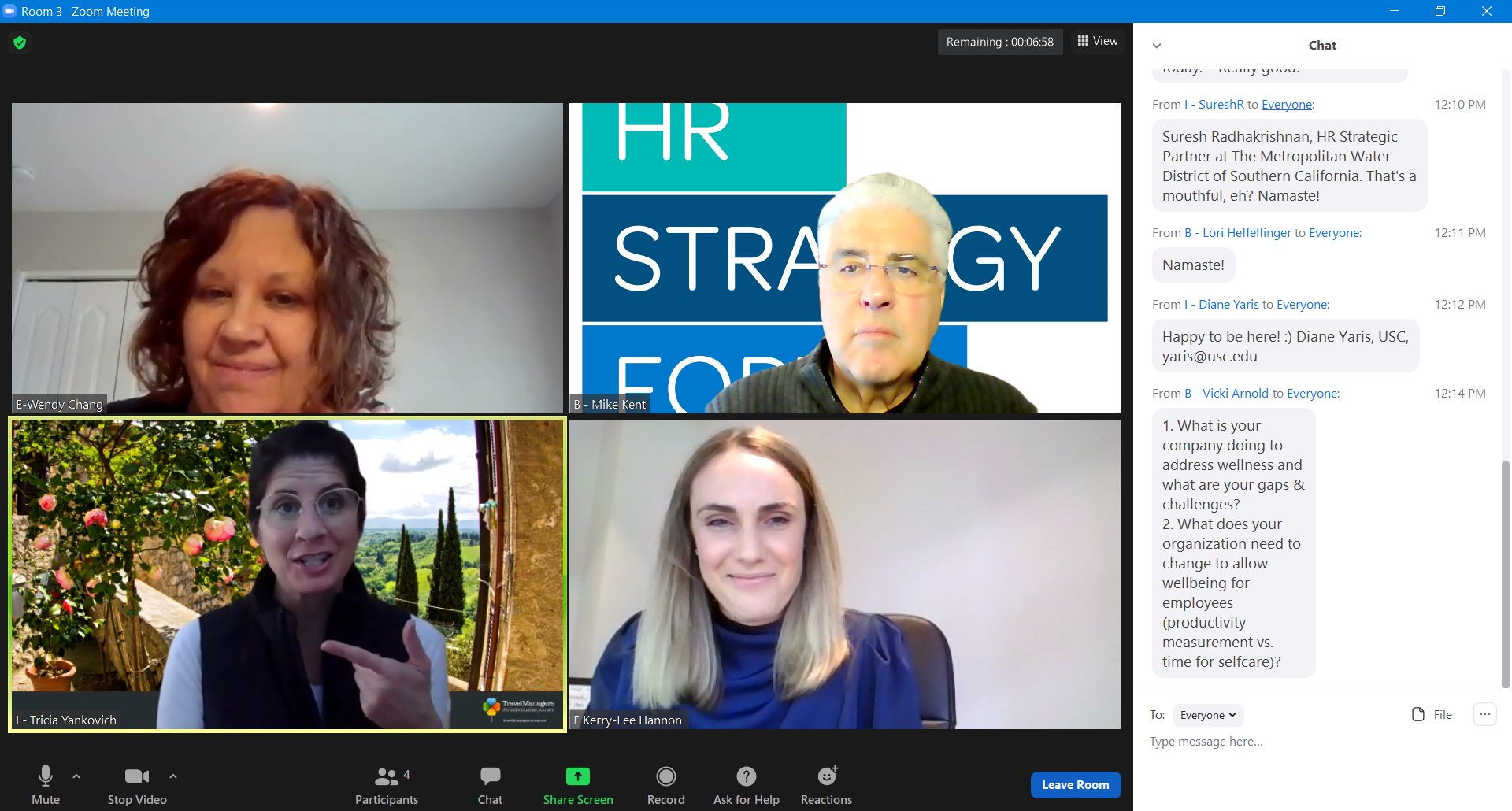 Breakout Group 3Chat Transcript12:01:41 From  B - Lori Heffelfinger  to  Everyone : Everyone, please change your names (top right corner of your picture) - click on 3 dots and then rename.12:02:17 From  B - Barbara Baill  to  Everyone : Please change your name. Put an I if you are part of an corporation or E if you are an external consultant/vendor. Ex:  I-Jane Doe.12:03:09 From  HRSF HRStrategyForum  to  Everyone : ●	www.menti.com  code 91 05 75 612:06:26 From  B - Barbara Baill  to  Everyone : Zoom Fatigue12:06:27 From  E - Rose Baldwin  to  Everyone : Mindfulness12:07:08 From  B - Vicki Arnold  to  Everyone : Please change your name and put I for internal or E for external in front of your name.12:08:17 From  I - SureshR  to  Everyone : And what's B for? before the names?12:08:24 From  B - Lori Heffelfinger  to  Everyone : Board Members12:08:31 From  B - Vicki Arnold  to  Everyone : B is for board members12:08:48 From  B - Lori Heffelfinger  to  Everyone : Hi Tricia12:08:59 From  B - Lori Heffelfinger  to  Everyone : Hi Jennifer and Jim12:09:03 From  B - Vicki Arnold  to  Everyone : Please introduce yourself in chat - name, company and, if you feel comfortable, your email address.12:10:01 From  B - Lori Heffelfinger  to  Everyone : Hi Diane!  So good to see your here today.    Really good!12:10:43 From  I - SureshR  to  Everyone : Suresh Radhakrishnan, HR Strategic Partner at The Metropolitan Water District of Southern California. That's a mouthful, eh? Namaste!12:11:09 From  B - Lori Heffelfinger  to  Everyone : Namaste!12:12:13 From  I - Diane Yaris  to  Everyone : Happy to be here! :) Diane Yaris, USC, yaris@usc.edu12:14:01 From  B - Vicki Arnold  to  Everyone : 1. What is your
company doing to address wellness and what are your gaps & challenges?
2. What does your organization need to change to allow wellbeing for employees (productivity
measurement vs. time for selfcare)?12:34:58 From  B - Kristin Speer  to  Everyone : I need to hop off, have really enjoyed this!12:36:08 From  B - Vicki Arnold  to  Everyone : Feel free to start dropping the thoughts from your breakout groups here in the chat.  We may not get to everyone.12:38:42 From  E Manuelle Charbonneau  to  Everyone : we discussed a gifting service called Gifted.co to provide small tokens of recognition to employees.12:39:34 From  B - Vicki Arnold  to  Everyone : Didn't mention in our group but we are implementing Meeting Free Fridays.12:40:49 From  I - SureshR  to  Everyone : That sounds interesting, Manuelle. We have the Metstore - where ee's can get stuff. No gifting there though.12:41:05 From  E Manuelle Charbonneau  to  Everyone : we also discussed the pros and cons of unlimited time off. it may look great, but the reality is that people take LESS time off when it is « unlimited »12:41:50 From  I - SureshR  to  Everyone : Love Meeting Free Days!!!12:41:58 From  B - Julie Currie  to  Everyone : Me too!12:43:05 From  E Manuelle Charbonneau  to  Everyone : I like the expanded EAP! my clients need this.12:43:43 From  B - Kristin Speer  to  Everyone : We've found using https://gifted.co/ is nice - HR can even set up budgets for managers to use as they see fit, and you can pre-set gifts for standard dates (birthdays, Valentine's, etc).  Great little company.12:43:51 From  Jennifer Troia  to  Everyone : I haven't found "unlimited" vacation to be utilized less than before, that is, until COVID.  People are not going anywhere so they keep working. We need to encourage staycations.12:46:51 From  Dave Fay  to  Everyone : I met a guy named Ben Stokes who started a company named Social Table.  They do online events with teams/companies where they all get 2 bottles of wine delivered to their homes prior to the event and then they facilitate the event with story telling, a somalier to discuss the wines, etc.   Mostly a social thing but kind of cool.12:47:52 From  B - Vicki Arnold  to  Everyone : Lots of great ideas here!12:52:16 From  I - SureshR  to  Everyone : Love the fantastic ideas for wellness. Very partial to anything involving wine. Thank you Dave Fay. And Tricia's background photo - awesome. Is that ur backyard?12:53:16 From  E Manuelle Charbonneau  to  Everyone : thank you for the amazing contributions!12:53:45 From  Dave Fay  to  Everyone : Lots of great sharing.  Thanks all!From I - SureshR to Everyone:  12:54 PMI need to jump off to another meeting. Thank you HRSF Board  - and Prez Lori and First Gentleman Jack!!!From E - Rose Baldwin to Everyone:  12:55 PMCan you share the link to this article in chatFrom I - Tricia Yankovich to Everyone:  12:56 PMTo address my personal burnout - I'm investing in my fitness. Putting time on my calendar each week to run/ do yoga and staying committed to that. It has helped me tremendously and I share with my team to empower them to take the time during the work day to do movement.From B - Lori Heffelfinger to Everyone:  12:57 PMAerobic exercise is helpful for me and getting outside and the Sun AND now spending time with friends/family outside.From Me to Everyone:  12:57 PMThe link to the NYT article is at the bottom of the page for this event on our website.From I - SureshR to Everyone:  12:57 PMStay healthy and Happy! Have fun in 2021.From B - Lori Heffelfinger to Everyone:  12:58 PM👋  Let’s move this to Slack! We’ve got 83 folks from the team there already. You can sign up here: https://join.slack.com/t/hrstrategyfor-qib1862/shared_invite/zt-msb8lqia-qTRziDGtfk~6q8a9QxBPdgFrom Jennifer Troia to Everyone:  12:58 PMI am off to another meeting - thank you!